Pri matematiki bomo danes vadili računanje. 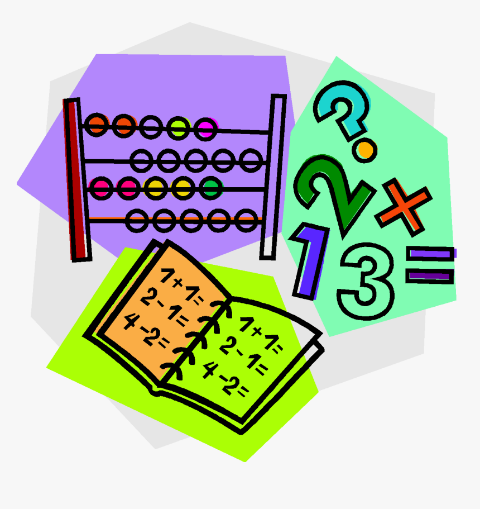 V videu si poglejte, kako bomo to počeli: https://www.youtube.com/watch?v=fuwxrODdTlARačune zapišite v zvezek za matematiko. Poleg rišite, če ne gre na prste. Primeri za izračunati (ne rabite vseh, kolikor bo motivacije): Veliko uspeha vam želim.  POMEMBNO: Računajte na plus in na minus (letošnji cilj je, da zna otrok brati in pisati števila do 10 ter seštevati in odštevati v obsegu do 5). Če na minus še ne gre gladko, računajte samo na plus in to dobro utrdite. Računanje vadite vsakodnevno konkretno ob povsem vsakdanjih opravilih (priprava pogrinjka, računanje s kamenčki na sprehodu, pri igri s kockami/barbikami …), da se otroku ne zameri. Prosim, sporočite mi, kako gre.SEŠTEVANJEODŠTEVANJE1 + 1 =2 – 1 =2 + 1 =3 – 1 =3 + 1 =4 – 1 =4 + 1 =5 – 1 =2 + 2 =3 – 2 =2 + 3 =4 – 2 =3 + 2 =5 – 2 =4 – 3 =5 – 3 =5 – 4 =